MEMORIA DE ACTUACIÓN JUSTIFICATIVAPrograma de ayudas dirigidas a financiar proyectos de eficiencia energética y economía circular de empresas de alojamiento turístico de la Comunitat Valenciana, en el marco del Plan de Recuperación, Transformación y Resiliencia, convocatoria 2023 y basada en el Acuerdo de la Conferencia Sectorial de Turismo de 29 de marzo de 2022ÍNDICE:1.	INTRODUCCIÓN	22.	DATOS GENERALES Y DATOS TÉCNICOS	43	DESCRIPCICIÓN DE LAS ACTUACIONES Y GASTOS SUBVENCIONABLES - MEMORIA	84	COSTE ELEGIBLE Y AYUDA SOLICITADA – CUENTA JUSTIFICATIVA	185	CERTIFICADO DE HALLARSE AL CORRIENTE DE OBLIGACIONES TRIBUTARIAS Y SEGURIDAD SOCIAL	236	DOCUMENTACIÓN JUSTIFICATIVA GESTIÓN DE RESIDUOS	237	DATOS Y EMPRESAS EJECTURAS DE LAS ACTUACIONES	24INTRODUCCIÓN Este documento es el modelo de formulario justificativo que debe presentarse según lo estipulado en: RESOLUCIÓN de 2 de enero de 2023, del president de la Generalitat, por la que se establecen las bases reguladoras y se aprueba la convocatoria de ayudas dirigidas a financiar, en 2023, proyectos de eficiencia energética y economía circular de empresas de alojamiento turísticos de la Comunitat Valenciana, en el marco del Plan de Recuperación, Transformación y Resiliencia.De conformidad con el apartado noveno punto 2 f.), ‘’Esta memoria será realizada y suscrita por una persona técnica titulada competente autora del proyecto o de dirección de la ejecución de la actuación, indicando así mismo la fecha de conclusión de las actuaciones.’’Este documento es una base orientativa, siendo válidos aquellos documentos de profesionales técnicos con características similares y que incluyan la información obligatoria indicada tanto en este documento como en las bases reguladoras.En caso de que la actuación haya requerido proyecto, deberá adjuntarse el proyecto de ejecución y este modelo de memoria técnica justificativa con los aspectos clave del proyecto.En caso de que la actuación no haya requerido proyecto, será necesario presentar la memoria técnica requerida para su ejecución donde se describan adecuadamente las actuaciones que se han llevado a cabo y la situación de partida, suscrita por el personal técnico competente e instalador, si procede.En el proyecto o memoria técnica quedará justificado el cumplimiento de las exigencias básicas del Documento Básico de Ahorro de Energía DB-HE del Código Técnico de la Edificación que sea aplicable a la tipología para la que se solicitó el ayuda. Se aportará, como otro documento justificativo separado, Informe que acredite la adecuada realización de las actuaciones objeto de la ayuda concedida de acuerdo con la documentación presentada en la solicitud de la subvención, emitido por organismo de control o entidad de control y que contendrá la información del “Control de calidad técnica”-Anexo 2.La documentación aportada deberá corresponderse específicamente con las actuaciones para las que se solicitó la ayuda. Por tanto, todos los documentos técnicos que se adjunten (proyecto, informe justificativo, certificado de eficiencia energética del edificio, presupuesto, etc.) deben ser coherentes entre sí, y hay que asegurarse de que los datos técnicos que aporten sean coincidentes.En particular, el salto de letra alcanzado en la calificación energética y el ahorro de energía primaria no renovable debe obtenerse y justificarse exclusivamente con las medidas para las que se solicitó la ayuda, y debe ser coherente con el proyecto o memoria técnica y éstas lo sean con el presupuesto de ejecución de la actuación. 2. DATOS GENERALES Y DATOS TÉCNICOSINFORMACIÓN DE LA PERSONA BENEFICIARIA (*) Identificar el tipo de empresa solicitante (Pequeña empresa / Mediana empresa / Gran empresa). En relación con el RGEC (Reglamento general de exención por categorías), para la determinación de la tipología de empresa solicitante de la ayuda se tendrán en consideración las definiciones contenidas en el anexo I del Reglamento 651/2014.DATOS TÉCNICOS Y ENERGÉTICOS DEL PROYECTO DE EFICIENCIA ENERGÉTICAInformación relativa al catastro(*) Año de construcción originario, sin considerar posibles rehabilitaciones posteriores integrales o parciales y el edificio con actuaciones financiables deberá construirse antes del 1 de enero de 2007. Información relativa a la certificación energética de los edificiosToda la información solicitada en este apartado se puede encontrar en el informe de certificación energética del edificio realizado con las herramientas de certificación energética homologadas o en la etiqueta resultado del trámite de certificación.Si el edificio no está dentro del Real decreto 390/2021 de certificación energética de edificios, se debe adjuntar una memoria técnica justificativa del ahorro del 30% de energía primaria no renovable. En este caso, se deberá rellenar solo los campos adecuados y el resto de la información indicarla en la justificación técnica adjuntada.Ejemplo de información en el informe de certificación energética del edificio: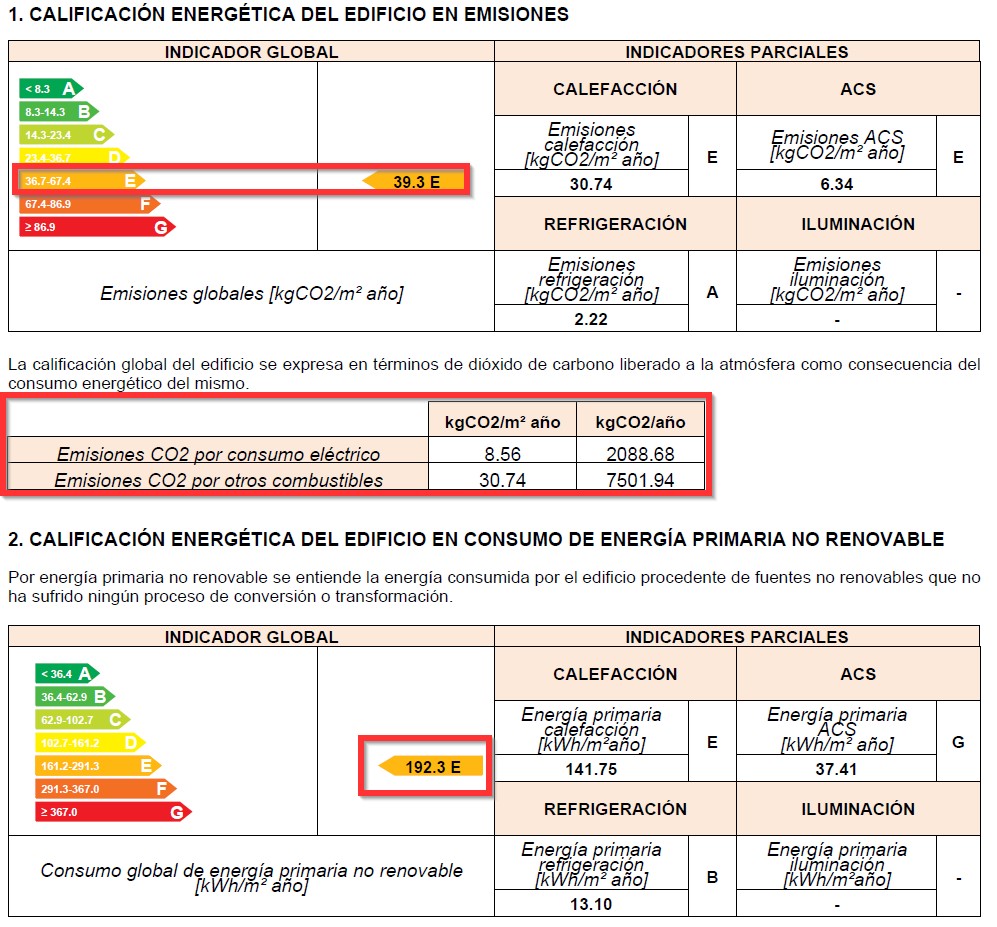 Tabla de datos obligatorios para la presentación de la justificativa de la ayuda:Disminución de, al menos, un 30% de Energía Primaria de origen no renovable y registrado en el registro del órgano competente de la comunidad o ciudad autónoma. Si el edificio no tiene un procedimiento para su calificación energética, memoria justificativa de alcanzar al menos un 30% de ahorro de energía primaria no renovable con las actuaciones propuestas. ￼INFORMACIÓN DEL ALOJAMIENTO TURÍSTICO Y EDIFICIO OBJETO DE LA ACTUACIÓN(*) Identificar la tipología de empresa de alojamiento turístico de las definidas en el artículo 55 de la Ley 15/2018, de 7 de junio de la Generalitat, de turismo, ocio y hospitalidad de la Comunitat Valenciana, y concordantes del Decreto 10/2021, de 22 de enero, del Consell de aprobación del Reglamento regulador del alojamiento turístico en la Comunitat Valenciana.3. DESCRIPCICIÓN DE LAS ACTUACIONES Y GASTOS SUBVENCIONABLES - MEMORIADescripción del proyectoBreve descripción del estado original del edificio y del proyecto de mejora con actuaciones elegibles. En su caso, también es necesario indicar y justificar los cambios menores en las actuaciones o posibles modificaciones menores de proyecto respecto a la propuesta presentada en la fase de Solicitud de ayuda vinculada al expediente.Opción A:  actuaciones en edificios completos existentes cuyo uso sea el de alojamiento turístico o aquellos alojamientos turísticos con locales integrados en la edificación con acceso directo desde la vía pública.Objetivos previstos Define brevemente el impacto del proyecto y en donde se va a focalizar el desarrollo de la ayuda otorgada y que impacto tiene en el medio ambiente.El plazo máximo de ejecución que marca el punto 2 de la Base Duodécima del Anexo II de la Resolución, de 12 meses desde la fecha de notificación de la resolución de su concesión.TIPOLOGÍA 1. REHABILITACIÓN ENERGÉTICA DE LA ENVOLVENTE  Descripción de la actuación – Tipología 1Breve resumen de todas las actuaciones subvencionables destinadas a la mejora de la eficiencia energética de la envolvente térmica y de las que consta el proyecto o memoria técnica de ejecución relacionadas con esta tipología de actuaciones. Los campos de la descripción de la actuación deberán corresponderse con los de la tabla denominada de la Memoria Técnica o Proyecto aportado en la solicitud, mencionando si hay diferencias entre ambas actuaciones o no y cuáles son estas. Adjuntar reportaje fotográfico de las actuaciones realizadas.Descripción de los gastos subvencionables y cronogramaDescribir cada una de las actuaciones por separado, haciendo referencia al código de la partida, describiendo los trabajos a realizar y la fecha de inicio y conclusión de las actuaciones. Los datos de los códigos de partida y descripciones de la siguiente tabla deberán corresponderse con aquellos con el mismo código y denominación atribuidos a la Tipología 1 de las tablas CUADRO COSTES ELEGIBLES del presente INFORME JUSTIFICATIVO y CUADRO COSTES ELEGIBLES de la Memoria Técnica o Proyecto, aportada junto con la solicitud y se adjuntará certificado final de obra suscrito por la dirección de obra y por la dirección de la ejecución de la obra.Medidas de difusión En este apartado se debe citar y dar referencia de soportes de publicidad estáticos (carteles*, vallas, folletos, mobiliario urbano para la información) y/o dinámicos (página web, redes sociales, prensa, radio, tv) junto a fotografías en los que se ha difundido de manera visible el logotipo de los fondos, durante y tras la intervención. *Modelos disponibles en “Anexo 3 Cartel temporal fondos europeos” y “Anexo 4 Cartel fondos europeos”, TIPOLOGÍA 2. MEJORA DE LA EFICIENCIA ENERGÉTICA Y DE LAS ENERGÍAS RENOVABLES EN LAS INSTALACIONES TÉRMICAS DE CALEFACCIÓN, CLIMATIZACIÓN, VENTILACIÓN Y AGUA CALIENTE SANITARIA. 3.2.1 SUBTIPOLOGÍA 2.1 SUSTITUCIÓN DE LA ENERGÍA CONVENCIONAL POR ENERGÍA SOLAR TÉRMICA.Descripción de la actuación – Subtipología 2.1 Breve resumen de todas las actuaciones subvencionables de las que consta el proyecto o memoria técnica relacionadas con esta tipología de actuaciones. Los datos de la descripción de la actuación deberán corresponderse con los de la tabla denominada de la Memoria Técnica o Proyecto aportado en la solicitud, mencionando explícitamente si hay diferencias entre ambas actuaciones o no y cuáles son estas.Adjuntar reportaje fotográfico de las actuaciones realizadas.Descripción de los gastos subvencionables y cronogramaDescribir cada una de las actuaciones por separado, haciendo referencia al código de la partida, describiendo los trabajos a realizar y la fecha de inicio y conclusión de las actuaciones. Los datos de los códigos de partida y descripciones de la siguiente tabla deberán corresponderse con aquellos con el mismo código y denominación atribuidos a la Subtipología 2.1 de las tablas CUADRO COSTES ELEGIBLES del presente INFORME JUSTIFICATIVO y CUADRO COSTES ELEGIBLES de la Memoria Técnica o Proyecto, aportada junto con la solicitud y se adjuntará certificado de la instalación térmica, suscrito por la persona directora de la instalación o instaladora autorizada, registrada en el órgano competente de la comunidad o ciudad autónoma de acuerdo con el RITE.Medidas de difusión En este apartado se debe citar y dar referencia de soportes de publicidad estáticos (carteles*, vallas, folletos, mobiliario urbano para la información) y/o dinámicos (página web, redes sociales, prensa, radio, tv) junto a fotografías en los que se ha difundido de manera visible el logotipo de los fondos, durante y tras la intervención. *Modelos disponibles en “Anexo 3 Cartel temporal fondos europeos” y “Anexo 4 Cartel fondos europeos”, 3.2.2 SUBTIPOLOGÍA 2.2 SUSTITUCIÓN DE LA ENERGÍA CONVENCIONAL POR ENERGÍA GEOTÉRMICA.Descripción de la actuación – Subtipología 2.2Breve resumen de todas las actuaciones subvencionables de las que consta el proyecto o memoria técnica relacionadas con esta tipología de actuaciones. Los datos de la descripción de la actuación deberán corresponderse con los de la tabla denominada de la Memoria Técnica o Proyecto aportado en la solicitud, mencionando explícitamente si hay diferencias entre ambas actuaciones o no y cuáles son estas.Adjuntar reportaje fotográfico de las actuaciones realizadas.Descripción de los gastos subvencionables y cronogramaDescribir cada una de las actuaciones por separado, haciendo referencia al código de la partida, describiendo los trabajos a realizar y la fecha de inicio y conclusión de las actuaciones. Los datos de los códigos de partida y descripciones de la siguiente tabla deberán corresponderse con aquellos con el mismo código y denominación atribuidos a la Subtipología 2.2 de las tablas CUADRO COSTES ELEGIBLES del presente INFORME JUSTIFICATIVO y CUADRO COSTES ELEGIBLES de la Memoria Técnica o Proyecto, aportada junto con la solicitud y se adjuntará certificado de la instalación térmica, suscrito por la persona directora de la instalación o instaladora autorizada, registrada en el órgano competente de la comunidad o ciudad autónoma de acuerdo con el RITE. Medidas de difusión En este apartado se debe citar y dar referencia de soportes de publicidad estáticos (carteles*, vallas, folletos, mobiliario urbano para la información) y/o dinámicos (página web, redes sociales, prensa, radio, tv) junto a fotografías en los que se ha difundido de manera visible el logotipo de los fondos, durante y tras la intervención. *Modelos disponibles en “Anexo 3 Cartel temporal fondos europeos” y “Anexo 4 Cartel fondos europeos”, 3.2.3 SUBTIPOLOGÍA 2.3 SUSTITUCIÓN DE LA ENERGÍA CONVENCIONAL POR BIOMASA EN LAS INSTALACIONES TÉRMICAS.Descripción de la actuación Breve resumen de todas las actuaciones subvencionables de las que consta el proyecto o memoria técnica relacionadas con esta tipología de actuaciones. Los datos de la descripción de la actuación deberán corresponderse con los de la tabla denominada de la Memoria Técnica o Proyecto aportado en la solicitud, mencionando explícitamente si hay diferencias entre ambas actuaciones o no y cuáles son estas.Adjuntar reportaje fotográfico de las actuaciones realizadas.Descripción de los gastos subvencionables y cronogramaDescribir cada una de las actuaciones por separado, haciendo referencia al código de la partida, describiendo los trabajos a realizar y la fecha de inicio y conclusión de las actuaciones. Los datos de los códigos de partida y descripciones de la siguiente tabla deberán corresponderse con aquellos con el mismo código y denominación atribuidos a la Subtipología 2.3 de las tablas CUADRO COSTES ELEGIBLES del presente INFORME JUSTIFICATIVO y CUADRO COSTES ELEGIBLES de la Memoria Técnica o Proyecto, aportada junto con la solicitud y se adjuntará certificado de la instalación térmica, suscrito por la persona directora de la instalación o instaladora autorizada, registrada en el órgano competente de la comunidad o ciudad autónoma de acuerdo con el RITE.Medidas de difusión En este apartado se debe citar y dar referencia de soportes de publicidad estáticos (carteles*, vallas, folletos, mobiliario urbano para la información) y/o dinámicos (página web, redes sociales, prensa, radio, tv) junto a fotografías en los que se ha difundido de manera visible el logotipo de los fondos, durante y tras la intervención. *Modelos disponibles en “Anexo 3 Cartel temporal fondos europeos” y “Anexo 4 Cartel fondos europeos”, 3.2.4 SUBTIPOLOGÍA 2.4 MEJORA DE LA EFICIENCIA ENERGÉTICA DE LOS SISTEMAS DE GENERACIÓN NO INCLUIDOS EN LAS SUBTIPOLOGIÁS DE LA 2.1 A LA 2.3.Descripción de la actuación Breve resumen de todas las actuaciones subvencionables de las que consta el proyecto o memoria técnica relacionadas con esta tipología de actuaciones. Los datos de la descripción de la actuación deberán corresponderse con los de la tabla denominada de la Memoria Técnica o Proyecto aportado en la solicitud, mencionando explícitamente si hay diferencias entre ambas actuaciones o no y cuáles son estas.Adjuntar reportaje fotográfico de las actuaciones realizadas.Descripción de los gastos subvencionables y cronogramaDescribir cada una de las actuaciones por separado, haciendo referencia al código de la partida, describiendo los trabajos a realizar y la fecha de inicio y conclusión de las actuaciones. Los datos de los códigos de partida y descripciones de la siguiente tabla deberán corresponderse con aquellos con el mismo código y denominación atribuidos a la Subtipología 2.4 de las tablas CUADRO COSTES ELEGIBLES del presente INFORME JUSTIFICATIVO y CUADRO COSTES ELEGIBLES de la Memoria Técnica o Proyecto, aportada junto con la solicitud y se adjuntará certificado de la instalación térmica, suscrito por la persona directora de la instalación o instaladora autorizada, registrada en el órgano competente de la comunidad o ciudad autónoma de acuerdo con el RITE.Medidas de difusión En este apartado se debe citar y dar referencia de soportes de publicidad estáticos (carteles*, vallas, folletos, mobiliario urbano para la información) y/o dinámicos (página web, redes sociales, prensa, radio, tv) junto a fotografías en los que se ha difundido de manera visible el logotipo de los fondos, durante y tras la intervención. *Modelos disponibles en “Anexo 3 Cartel temporal fondos europeos” y “Anexo 4 Cartel fondos europeos”, 3.2.5 SUBTIPOLOGÍA 2.5 MEJORA DE LA EFICIENCIA ENERGÉTICA DE LOS SUBSISTEMAS DE DISTRIBUCIÓN, REGULACIÓN, CONTROL Y EMISIÓN DE LAS INSTALACIONES TÉRMICAS.Descripción de la actuación Breve resumen de todas las actuaciones subvencionables de las que consta el proyecto o memoria técnica relacionadas con esta tipología de actuaciones. Los datos de la descripción de la actuación deberán corresponderse con los de la tabla denominada de la Memoria Técnica o Proyecto aportado en la solicitud, mencionando explícitamente si hay diferencias entre ambas actuaciones o no y cuáles son estas.Adjuntar reportaje fotográfico de las actuaciones realizadas.Descripción de los gastos subvencionables y cronogramaDescribir cada una de las actuaciones por separado, haciendo referencia al código de la partida, describiendo los trabajos a realizar y la fecha de inicio y conclusión de las actuaciones. Los datos de los códigos de partida y descripciones de la siguiente tabla deberán corresponderse con aquellos con el mismo código y denominación atribuidos a la Subtipología 2.5 de las tablas CUADRO COSTES ELEGIBLES del presente INFORME JUSTIFICATIVO y CUADRO COSTES ELEGIBLES de la Memoria Técnica o Proyecto, aportada junto con la solicitud y se adjuntará certificado de la instalación térmica, suscrito por la persona directora de la instalación o instaladora autorizada, registrada en el órgano competente de la comunidad o ciudad autónoma de acuerdo con el RITE.Medidas de difusión En este apartado se debe citar y dar referencia de soportes de publicidad estáticos (carteles*, vallas, folletos, mobiliario urbano para la información) y/o dinámicos (página web, redes sociales, prensa, radio, tv) junto a fotografías en los que se ha difundido de manera visible el logotipo de los fondos, durante y tras la intervención. *Modelos disponibles en “Anexo 3 Cartel temporal fondos europeos” y “Anexo 4 Cartel fondos europeos”, TIPOLOGÍA 3. MEJORA DE LA EFICIENCIA ENERGÉTICA DE LAS INSTALACIONES DE ILUMINACIÓN.Descripción de la actuación Breve resumen de todas las actuaciones subvencionables de las que consta el proyecto o memoria técnica relacionadas con esta tipología de actuaciones. Los datos de la descripción de la actuación deberán corresponderse con los de la tabla denominada de la Memoria Técnica o Proyecto aportado en la solicitud, mencionando explícitamente si hay diferencias entre ambas actuaciones o no y cuáles son estas. Se justificarán según la normativa vigente y deberán cumplir dos valores que se indican en el Código Técnico de la Edificación (CTE):•	El Ratio de potencia que emitirá la nueva iluminación por metro cuadrado. •	El Valor de Eficiencia Energética de la Instalación (VEEI).Adjuntar reportaje fotográfico de las actuaciones realizadas.Descripción de los gastos subvencionables y cronogramaDescribir cada una de las actuaciones por separado, haciendo referencia al código de la partida, describiendo los trabajos a realizar y la fecha de inicio y conclusión de las actuaciones. Los datos de los códigos de partida y descripciones de la siguiente tabla deberán corresponderse con aquellos con el mismo código y denominación atribuidos a la Tipología 3 de las tablas CUADRO COSTES ELEGIBLES del presente INFORME JUSTIFICATIVO y CUADRO COSTES ELEGIBLES de la Memoria Técnica o Proyecto, aportada junto con la solicitud.Medidas de difusión En este apartado se debe citar y dar referencia de soportes de publicidad estáticos (carteles*, vallas, folletos, mobiliario urbano para la información) y/o dinámicos (página web, redes sociales, prensa, radio, tv) junto a fotografías en los que se ha difundido de manera visible el logotipo de los fondos, durante y tras la intervención. *Modelos disponibles en “Anexo 3 Cartel temporal fondos europeos” y “Anexo 4 Cartel fondos europeos”,   4. COSTE ELEGIBLE Y AYUDA SOLICITADA – CUENTA JUSTIFICATIVA4.1 RESUMEN COSTES ELEGIBLESDeben identificarse el total de los costes elegibles. Dichos costes deberán estar justificados en un presupuesto u oferta independiente firmada por la empresa o empresas que ejecutarán las actuaciones a subvencionar, que deberá aportarse como parte de la justificación y que será conforme a lo estipulado en el artículo 7.i) del Anexo III y al punto 14 de la Base Sexta del Anexo II de la RESOLUCIÓN de 2 de enero de 2023.Se detallará en el presupuesto (I.V.A. no incluido) por partidas, incluyendo precio unitario, N.º unidades y precio total.Según el apartado 3.1, los campos de la descripción de la actuación deberán corresponderse con los de la tabla con la misma denominación de la Memoria Técnica o Proyecto aportado en la solicitud.Los costes elegibles que sean comunes a las diferentes tipologías de actuación (elaboración de los certificados de eficiencia energética, costes de gestión, costes de redacción de proyectos, etc.), han de prorratearse en función del porcentaje de participación del coste elegible de cada actuación sobre el total. Se añadirán a este cuadro tantas filas como se consideren necesarias, ordenando las partidas que el solicitante considere elegibles por tipologías de actuación.4.2 DESGLOSE DE LA AYUDA CONCEDIDA POR TIPOLOGÍA DE ACTUACIÓN Este apartado deberá de ser completado con información que se solicite a Turisme de la Generalitat Valenciana como entidad convocante y evaluadora de las solicitudes de ayuda recibidas en base a la Resolución.Se deberá indicar el importe de la ayuda total solicitada por tipología de actuación y cuantía final, atendiendo a la Ayuda Base y Ayuda Adicional que pueda corresponder en cada caso, a los costes elegibles máximos, así como a los límites que apliquen al tipo de solicitante beneficiario conforme el procedimiento para calcular la cuantía de la subvención establecido en las bases reguladoras y convocatoria.4.3. FACTURACIÓN - CONTABILIDAD SEPARADAEn la justificación se presentará una memoria económica abreviada con el estado representativo de los gastos e inversiones incurridos en las actividades subvencionadas, debidamente agrupados, con identificación de la persona acreedora y del documento, su importe, la fecha de emisión y, en su caso, la fecha de pago debe incluir una justificación de las desviaciones del presupuesto considerado en la concesión de la subvención.Además, se ha de incluir una relación de los pedidos y/o los contratos relativos a las actuaciones realizadas, así como una relación de las facturas, y de sus correspondientes justificantes bancarios de pago.Asimismo, se acreditará la existencia de una contabilidad separada o diferenciada para todas las transacciones relacionadas, así como acreditar la legalidad del procedimiento de contratación de las actuaciones por parte de la persona beneficiaria de la subvención y que dispone de al menos tres ofertas de proveedores en los supuestos previstos en el artículo 31.3 de la Ley 38/2003, de 17 de noviembre, y de una memoria que justifique la elección de la persona proveedora cuando no haya recaído en la oferta económica más ventajosa.El modelo disponible es el documento de la “Memoria económica” que se tiene que aportar en el proceso de justificación. Esto incluye dos documentaciones a aportar:  la relación y copia de los pedidos y/o contratos relativos a las actuaciones realizadas; y la relación y copia adjunta de las facturas y de sus correspondientes justificantes bancarios de pago, correspondientes a la inversión elegible realizada y que respondan al presupuesto y contratos presentados.Justificación de las desviaciones acaecidas respecto al presupuesto considerado en la concesión de la subvención. Según se estipula en el punto 2 del apartado 5 de la Base Duodécima del Anexo II de la Resolución.4.4 DECLARACIÓN DE EJECUCIÓN DEL IMPORTE DE LA SUBVENCIÓN O REINTEGRO DE LA CANTIDAD NO EJECUTADADECLARA: Que, al presentar este Informe Justificativo, la persona interesada hace disponibles, libros contables, registros diligenciados y demás documentos para ser debidamente auditados en los términos exigidos por la normativa aplicable, o en su caso, los estados contables que garanticen el adecuado ejercicio de las facultades de comprobación y control. Para su acreditación, se ha de adjuntar copia del contrato suscrito con el auditor, así como el resultado de su auditoría de cuentas. Y que mantendrá disponible la citada información durante un periodo de tiempo no inferior a 5 años, 3 años en caso de la ayuda ha sido inferior a 60.000,00 euros. Según se estipula en el punto 5 de la Base Duodécima del Anexo II de la Resolución. Caso de que la ayuda concedida sea inferior a 50.000,00 euros, y de manera opcional, podrá entregarse una cuenta justificativa con aportación de justificantes de gasto en su lugar. 			Que la totalidad de la subvención ha sido destinada a la ejecución de las actuaciones objeto de la subvención, en los términos de la memoria económica y justificativa.			Que sólo parte de la subvención ha sido destinada a la ejecución de las actuaciones objeto de la subvención, en los términos de la memoria económica y justificativa adjuntas. Que la cantidad no ejecutada de la subvención recibida, que asciende a un importe de ………. euros ha sido objeto de reintegro.Compatibilidad de las ayudas:En cumplimiento de lo establecido en el artículo 8 del RGEC, estas ayudas podrán acumularse con: a) Cualquier otra ayuda estatal, siempre que dichas medidas de ayuda se refieran a costes subvencionables identificables diferentes. b) Cualquier otra ayuda estatal, correspondiente – parcial o totalmente– a los mismos costes subvencionables, únicamente si tal acumulación no supera la intensidad de ayuda o el importe de ayuda más elevados aplicables a dicha ayuda en virtud del RGEC.Este apartado se complementa con la aportación del documento de Declaraciones Responsables.5. CERTIFICADO DE HALLARSE AL CORRIENTE DE OBLIGACIONES TRIBUTARIAS Y SEGURIDAD SOCIALD/Dª ___________________ con N.I.F. _______, como representante de la entidad ____________, beneficiaria de una subvención según Resolución de 2 de enero de 2023 del president de la Generalitat Valenciana, para el proyecto ______________________ por importe de ___________ y cuya justificación asciende a ___________.Aporta documentos certificados emitidos por las agencias tributarias y Seguridad Social, si así lo requieren los condicionantes definidos en el documento de Declaración responsable.DOCUMENTACIÓN JUSTIFICATIVA GESTIÓN DE RESIDUOSDocumentación justificativa del cumplimiento de lo indicado en la base reguladora sexta apartado 8 b, relativo al 70% de los residuos, mediante la aportación del proyecto o memoria técnica donde se incluya un estudio de gestión de residuos de construcción y demolición, así como del correspondiente plan de gestión de los residuos de construcción y demolición en el que se concrete cómo se aplicará, según lo regulado por el Real decreto 105/2008, por el que se regula la producción y gestión de los residuos de construcción y demolición.La justificación de lo anterior se realizará de la forma siguiente:Para la correcta acreditación del cumplimiento de la valorización del 70% de los residuos de construcción y demolición (base 17.11.c), el adjudicatario presentará una memoria resumen donde se recoja la cantidad total de residuos generados, clasificados por códigos LER, y los certificados de los gestores de destino, donde se indique el porcentaje de valorización alcanzado en cada una de las instalaciones. Los residuos peligrosos no valorizables no se tendrán en cuenta para consecución de este objetivo.El cumplimiento del establecimiento de medidas para realizar una demolición selectiva se acreditará mediante los códigos LER incluidos en los certificados expedidos por los gestores como justificación de la entrega de los residuos generados. Estos códigos serán los correspondientes a las fracciones retiradas selectivamente, como por ejemplo 170101, 170102, 170201, 170202, 170203, 170402, 170403 o 170405.En el caso de que se valoricen residuos en la propia obra, el adjudicatario incluirá en la memoria resumen información sobre las cantidades valorizadas, por código LER y los medios utilizados (planta móvil, gestor, etc.).En el caso de que se utilicen áridos reciclados procedentes de residuos, el adjudicatario incluirá en la memoria resumen la documentación que acredite la compra de estos materiales, en la que indicará la cantidad y el tipo de material.En caso de que se produzcan residuos de amianto, será necesario justificar su adecuado tratamiento a través de la notificación previa del traslado de los residuos de amianto desde el lugar de generación hasta el gestor de residuos y los documentos de identificación de los traslados de residuos asociados a esos movimientos, en aplicación del Real decreto 553/2020, de 2 de junio, por el que se regula el traslado de residuos en el interior del territorio del Estado.Para facilitar el cumplimiento de este requisito, se facilita el modelo Anexo I Memoria Residuos de construcción y demolición que facilitará tanto el cumplimiento del Real decreto 105/2008 como el cálculo de la valorización del 70% de los residuos.6. DATOS Y EMPRESAS EJECTURAS DE LACTUACIONESIndicar la fecha de inicio y final de las actuaciones y la relación de empresas que realizaron cada línea prevista.FIRMA DE LA PERSONA TÉCNICA TITULADA COMPETENTEFECHAAPELLIDOS Y NOMBREFIRMAINFORMACIÓN DE LA PERSONA BENEFICIARIA INFORMACIÓN DE LA PERSONA BENEFICIARIA Nombre del proyectoReferencia núm. de expedienteCoste elegible del proyectoNombre de la persona propietaria o empresa promotoraNIF de la persona propietaria o empresa promotoraCódigo Postal Nombre y apellidos del personal técnicoNIF del personal técnicoCorreo electrónico de contacto del personal técnicoTipología de la empresa* CNAE de la persona beneficiaria Actividad económica de la persona beneficiaria TURISMEINFORMACIÓN RELATIVA AL CATASTRO DEL INMUEBLE OBJETO DE LA ACTUACIÓNINFORMACIÓN RELATIVA AL CATASTRO DEL INMUEBLE OBJETO DE LA ACTUACIÓNReferencia catastralAño de construcción*Coste elegible del proyectoSITUACIÓN ANTES DEL PROYECTO DE EFICIENCIA ENERGÉTICASITUACIÓN ANTES DEL PROYECTO DE EFICIENCIA ENERGÉTICACódigo del Registro de la certificación energética del edificio existente en fase de proyectoCalificación energética en escala de emisiones de CO2Consumo de energía primaria no renovable (KWh/m2 y año)Emisiones de CO2 globales del edificio (kg CO2/m2 y año)Emisiones de CO2 por consumo eléctrico (kg CO2/m2 y año)Emisiones de CO2 por otros combustibles (kg CO2/m2 y año)SITUACIÓN DESPUÉS DE EJECUTADO EL PROYECTO DE EFICIENCIA ENERGÉTICASITUACIÓN DESPUÉS DE EJECUTADO EL PROYECTO DE EFICIENCIA ENERGÉTICACódigo del Registro de la certificación energética del edificio existente antes del proyecto de mejora de eficiencia energéticaCódigo del Registro de la certificación energética del edificio una vez ejecutadas y finalizadas las actuaciones Calificación energética final en escala de emisiones de CO2Consumo de energía primaria no renovable final (KWh/m2 y año)Emisiones de CO2 globales del edificio final (kg CO2/m2 y año)Emisiones de CO2 por consumo eléctrico final(kg CO2/ m2 y año)Emisiones de CO2 por otros combustibles final(kg CO2/m2 y año)DATOS CALCULADOS DATOS CALCULADOS Porcentaje de ahorro final del consumo de energía primaria no renovable (%) (debe ser menor 30%)Ahorro final de emisiones de CO2 globales del edificio (kg CO2/ m2 y año)OTROS DATOS RELACIONADOS CON EL CERTIFICADOOTROS DATOS RELACIONADOS CON EL CERTIFICADOSuperficie útil habitable (m2)Superficie habitable objeto de la rehabilitación energética (m2)INFORMACIÓN DEL ALOJAMIENTO TURÍSTICO Y DEL EDIFICIO OBJETO DE LA ACTUACIÓNINFORMACIÓN DEL ALOJAMIENTO TURÍSTICO Y DEL EDIFICIO OBJETO DE LA ACTUACIÓNINFORMACIÓN DEL ALOJAMIENTO TURÍSTICO Y DEL EDIFICIO OBJETO DE LA ACTUACIÓNALOJAMIENTO TURÍSTICO ALOJAMIENTO TURÍSTICO ALOJAMIENTO TURÍSTICO Tipología de empresa turística de alojamiento*Nombre ComercialWeb del establecimientoNúmero de habitacionesEDIFICIO EDIFICIO EDIFICIO Referencia catastral:Fecha de construcción (sin considerar rehabilitaciones posteriores. Mes y año):Número de plantas:Superficie construida (m2):Código de la Inspección Técnica del Edificio (ITE):
(Caso de serle de aplicación por normativa)Ubicación (Dirección):  Municipio:  CP:  Provincia:  DESCRIPCIÓN DEL PROYECTO OBJETIVOS PREVISTOS DESCRIPCIÓN DE LA ACTUACIÓN – TIPOLOGÍA 1DESCRIPCIÓN DE PARTIDAS GASTOS SUBVENCIONABLES Y CRONOGRAMA - TIPOLOGÍA 1DESCRIPCIÓN DE PARTIDAS GASTOS SUBVENCIONABLES Y CRONOGRAMA - TIPOLOGÍA 1DESCRIPCIÓN DE PARTIDAS GASTOS SUBVENCIONABLES Y CRONOGRAMA - TIPOLOGÍA 1DESCRIPCIÓN DE PARTIDAS GASTOS SUBVENCIONABLES Y CRONOGRAMA - TIPOLOGÍA 1CÓDIGO PARTIDADESCRIPCIÓN PARTIDAFECHA INICIO (MES/AÑO)FECHA FINALIZACIÓN(MES/AÑO)DESCRIPCIÓN DE LA ACTUACIÓN - SUBTIPOLOGÍA 2.1DESCRIPCIÓN DE PARTIDAS GASTOS SUBVENCIONABLES Y CRONOGRAMA - SUBTIPOLOGÍA 2.1DESCRIPCIÓN DE PARTIDAS GASTOS SUBVENCIONABLES Y CRONOGRAMA - SUBTIPOLOGÍA 2.1DESCRIPCIÓN DE PARTIDAS GASTOS SUBVENCIONABLES Y CRONOGRAMA - SUBTIPOLOGÍA 2.1DESCRIPCIÓN DE PARTIDAS GASTOS SUBVENCIONABLES Y CRONOGRAMA - SUBTIPOLOGÍA 2.1CÓDIGO PARTIDADESCRIPCIÓN PARTIDAFECHA INICIO (MES/AÑO) FECHA FINALIZACIÓN(MES/AÑO) DESCRIPCIÓN DE LA ACTUACIÓN - SUBTIPOLOGÍA 2.2DESCRIPCIÓN DE PARTIDAS GASTOS SUBVENCIONABLES Y CRONOGRAMA - SUBTIPOLOGÍA 2.2DESCRIPCIÓN DE PARTIDAS GASTOS SUBVENCIONABLES Y CRONOGRAMA - SUBTIPOLOGÍA 2.2DESCRIPCIÓN DE PARTIDAS GASTOS SUBVENCIONABLES Y CRONOGRAMA - SUBTIPOLOGÍA 2.2DESCRIPCIÓN DE PARTIDAS GASTOS SUBVENCIONABLES Y CRONOGRAMA - SUBTIPOLOGÍA 2.2CÓDIGO PARTIDADESCRIPCIÓN PARTIDAFECHA INICIO (MES/AÑO)FECHA FINALIZACIÓN(MES/AÑO)DESCRIPCIÓN DE LA ACTUACIÓN - SUBTIPOLOGÍA 2.3DESCRIPCIÓN DE PARTIDAS GASTOS SUBVENCIONABLES Y CRONOGRAMA - SUBTIPOLOGÍA 2.3DESCRIPCIÓN DE PARTIDAS GASTOS SUBVENCIONABLES Y CRONOGRAMA - SUBTIPOLOGÍA 2.3DESCRIPCIÓN DE PARTIDAS GASTOS SUBVENCIONABLES Y CRONOGRAMA - SUBTIPOLOGÍA 2.3DESCRIPCIÓN DE PARTIDAS GASTOS SUBVENCIONABLES Y CRONOGRAMA - SUBTIPOLOGÍA 2.3CÓDIGO PARTIDADESCRIPCIÓN PARTIDAFECHA INICIO (MES/AÑO) FECHA FINALIZACIÓN(MES/AÑO) DESCRIPCIÓN DE LA ACTUACIÓN - SUBTIPOLOGÍA 2.4DESCRIPCIÓN DE PARTIDAS GASTOS SUBVENCIONABLES Y CRONOGRAMA - SUBTIPOLOGÍA 2.4DESCRIPCIÓN DE PARTIDAS GASTOS SUBVENCIONABLES Y CRONOGRAMA - SUBTIPOLOGÍA 2.4DESCRIPCIÓN DE PARTIDAS GASTOS SUBVENCIONABLES Y CRONOGRAMA - SUBTIPOLOGÍA 2.4DESCRIPCIÓN DE PARTIDAS GASTOS SUBVENCIONABLES Y CRONOGRAMA - SUBTIPOLOGÍA 2.4CÓDIGO PARTIDADESCRIPCIÓN PARTIDAFECHA INICIO (MES/AÑO) FECHA FINALIZACIÓN(MES/AÑO) DESCRIPCIÓN DE LA ACTUACIÓN - SUBTIPOLOGÍA 2.5DESCRIPCIÓN DE PARTIDAS GASTOS SUBVENCIONABLES Y CRONOGRAMA - SUBTIPOLOGÍA 2.5DESCRIPCIÓN DE PARTIDAS GASTOS SUBVENCIONABLES Y CRONOGRAMA - SUBTIPOLOGÍA 2.5DESCRIPCIÓN DE PARTIDAS GASTOS SUBVENCIONABLES Y CRONOGRAMA - SUBTIPOLOGÍA 2.5DESCRIPCIÓN DE PARTIDAS GASTOS SUBVENCIONABLES Y CRONOGRAMA - SUBTIPOLOGÍA 2.5CÓDIGO PARTIDADESCRIPCIÓN PARTIDAFECHA INICIO (MES/AÑO)FECHA FINALIZACIÓN(MES/AÑO)DESCRIPCIÓN DE LA ACTUACIÓN - TIPOLOGÍA 3DESCRIPCIÓN DE PARTIDAS GASTOS SUBVENCIONABLES Y CRONOGRAMA - TIPOLOGÍA 3DESCRIPCIÓN DE PARTIDAS GASTOS SUBVENCIONABLES Y CRONOGRAMA - TIPOLOGÍA 3DESCRIPCIÓN DE PARTIDAS GASTOS SUBVENCIONABLES Y CRONOGRAMA - TIPOLOGÍA 3DESCRIPCIÓN DE PARTIDAS GASTOS SUBVENCIONABLES Y CRONOGRAMA - TIPOLOGÍA 3CÓDIGO PARTIDADESCRIPCIÓN PARTIDAFECHA INICIO (MES/AÑO)FECHA FINALIZACIÓN(MES/AÑO)CUADRO COSTES ELEGIBLES CUADRO COSTES ELEGIBLES CUADRO COSTES ELEGIBLES CUADRO COSTES ELEGIBLES CUADRO COSTES ELEGIBLES CUADRO COSTES ELEGIBLES CUADRO COSTES ELEGIBLES CUADRO COSTES ELEGIBLES CUADRO COSTES ELEGIBLES CUADRO COSTES ELEGIBLES CUADRO COSTES ELEGIBLES Tipología actuaciónPartida presupuestaria Identificación facturaDescripción Memoria fase SolicitudPersona AcreedoraFecha de EmisiónFecha de PagoCoste total partida (IVA no incluido)IVACoste total partida (IVA incluido)Tipología actuaciónPartida presupuestaria Identificación facturaDescripción Memoria fase SolicitudPersona AcreedoraFecha de EmisiónFecha de Pago(€)(€)(€)111111Total, coste elegible Tipología 1Total, coste elegible Tipología 1Total, coste elegible Tipología 1Total, coste elegible Tipología 1Total, coste elegible Tipología 1Total, coste elegible Tipología 1Total, coste elegible Tipología 12.12.22.32.42.5Total, coste elegible Tipología 2Total, coste elegible Tipología 2Total, coste elegible Tipología 2Total, coste elegible Tipología 2Total, coste elegible Tipología 2Total, coste elegible Tipología 2Total, coste elegible Tipología 2333333Total, coste elegible Tipología 3Total, coste elegible Tipología 3Total, coste elegible Tipología 3Total, coste elegible Tipología 3Total, coste elegible Tipología 3Total, coste elegible Tipología 3Total, coste elegible Tipología 3IMPORTE DE LA AYUDAIMPORTE DE LA AYUDAIMPORTE DE LA AYUDAIMPORTE DE LA AYUDAIMPORTE DE LA AYUDATIPOLOGÍA DE LA ACTUACIÓNAYUDA BASEAYUDA ADICIONAL (€ sin IVA)AYUDA ADICIONAL (€ sin IVA)AYUDA TOTALTIPOLOGÍA DE LA ACTUACIÓNAYUDA BASEEFICIENCIA ENERGÉTICAACTUACIÓN INTEGRADAAYUDA TOTALTipología 1Subtipologia 2.1Subtipologia 2.2Subtipologia 2.3Subtipologia 2.4Subtipologia 2.5Tipología 2Tipología 3CUANTÍA FINAL DEL IMPORTE DE LA AYUDACUANTÍA FINAL DEL IMPORTE DE LA AYUDACUANTÍA FINAL DEL IMPORTE DE LA AYUDACUANTÍA FINAL DEL IMPORTE DE LA AYUDACUANTÍA FINAL DEL IMPORTE DE LA AYUDACOSTE TOTAL(Inversión total del proyecto sin IVA)AYUDA TOTAL TIPOLOGÍA 1(sin IVA)AYUDA TOTAL TIPOLOGÍA 2(sin IVA)AYUDA TOTAL TIPOLOGÍA 3(sin IVA)AYUDA TOTALConceptoProveedorOferta/Pedido fase SolicitudOferta/Pedido fase SolicitudOferta/Pedido fase SolicitudOferta/Pedido de ejecuciónOferta/Pedido de ejecuciónOferta/Pedido de ejecuciónConceptoProveedorID de Oferta/PedidoFechaImporte (euros)ID de Oferta/PedidoFechaImporte (euros)Justificación:IMPORTE DE LA SUBVENCIÓN CONCEDIDAIMPORTE DE LA SUBVENCIÓN CONCEDIDAIMPORTE DE LA SUBVENCIÓN CONCEDIDAIMPORTE DE LA SUBVENCIÓN CONCEDIDATítulo del ProyectoPresupuesto totalImporte concedidoImporte justificadoDATOS Y EMPRESAS EJECTURAS DE LAS ACTUACIONESDATOS Y EMPRESAS EJECTURAS DE LAS ACTUACIONESFecha de inicio de las obrasFecha de fin de las obrasEmpresas ejecutoras de las actuaciones de tipología 1Empresas ejecutoras de las actuaciones de tipología 2Empresas ejecutoras de las actuaciones de tipología 3